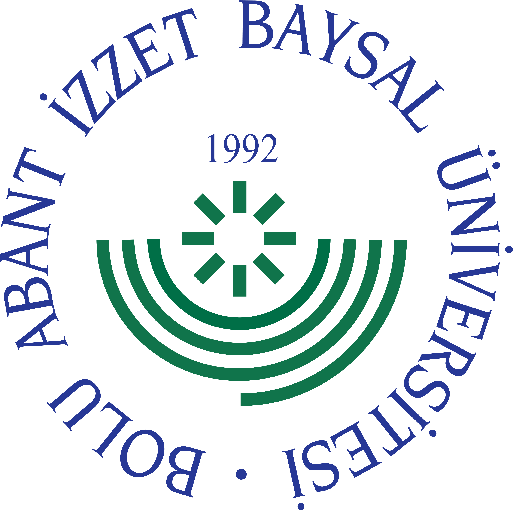 
     GÖREV YETKİ VE SORUMLULUK
FORMU     Bu formda açıklanan görev tanımını okudum. Görevimi burada belirtilen şekilde yerine getirmeyi kabul ediyorum.           ONAYLAYANDoküman NoGT - 050İlk Yayın TarihiBaskı NoRevizyon No/TarihBirimiAkademik BirimlerGörev UnvanıÖğretim Üyesi ve Öğretim GörevlisiBağlı Olduğu YöneticiBölüm BaşkanıYerine Vekalet Edecek KişiGörevlendirilen PersonelGörev, Yetki ve SorumluluklarMevcut potansiyelinin tümünü kullanarak Fakülte/Yüksekokul/Meslek Yüksekokulu ve bulunduğu bölümün amaç ve hedeflerine ulaşmaya çalışmak. Fakülte/Yüksekokul/Meslek Yüksekokulu kalite sistemi bünyesinde kendi sorumluluğunda belirtilen faaliyetleri yerine getirmek.Sorumlusu olduğu dersler ve laboratuvarlar için Fakülte Dekanlığının/Yüksekokul/Meslek Yüksekokulu Müdürlüğü’nün talep ettiği bilgileri ve dokümanları vermek. Her yarıyıl sonunda sorumlusu olduğu dersler için öğrenciler tarafından doldurulan ders değerlendirme formu sonuçlarına göre iyileştirme çalışmaları yapmak. Yüksek Öğretim Kanunu ve Yönetmeliklerinde belirtilen diğer görevleri yapmak. Danışmanlık ve derslerini Yükseköğretim mevzuatı ve çağdaş/gelişmiş ülke idealine sadakatle bağlı olarak en iyi şekilde yerine getirir. Kendini sürekli geliştirir; yabancı dil ve akademik bilgi seviyesi ile entelektüel donanımını geliştirme; ders dışı üniversite etkinlikleri düzenleme ve düzenlenen faaliyetlere katkı sağlama; sosyal sorumluluk projeleri yapma, topluma önder ve öğrencilerine yararlı olma çabası içinde olur. Görevi ile ilgili süreçleri Üniversitemiz Kalite Politikası ve Kalite Yönetim Sistemi çerçevesinde, kalite hedefleri ve prosedürlerine uygun olarak yürütmek, Bağlı bulunduğu yönetici veya üst yöneticilerin, görev alanı ile ilgili vereceği diğer işleri iş sağlığı ve güvenliği kurallarına uygun olarak yapmak, Öğretim Üyesi ve Öğretim Görevlisi, yukarıda yazılı olan bütün bu görevleri kanunlara ve yönetmeliklere uygun olarak yerine getirirken Bölüm Başkanı, Müdür/Dekan Yardımcısı ve Müdür/Dekana karşı sorumludur.UnvanıTarihAdı SoyadıİmzaUnvanıTarihAdı Soyadıİmza